Российская ФедерацияГОСУДАРСТВЕННОЕ БЮДЖЕТНОЕ ПРОФЕССИОНАЛЬНОЕ ОБРАЗОВАТЕЛЬНОЕ  УЧРЕЖДЕНИЕ«КУРСАВСКИЙ РЕГИОНАЛЬНЫЙ КОЛЛЕДЖ «ИНТЕГРАЛ»П Р И К А З16 сентября 2020 года                          с. Курсавка                                      № 478О внедрении целевой модели наставничества обучающихся на период 2020-2024 годыВ целях эффективного достижения результатов федерального и регионального проектов «Молодые профессионалы (Повышение конкурентоспособности профессионального образования)», федерального проекта «Билет в будущее» в рамках реализации   национального проекта «Образование», а также создания условий для формирования эффективной системы поддержки, самоопределения и профессиональной ориентации обучающихся,ПРИКАЗЫВАЮ:Организовать в ГБПОУ КРК «Интеграл» внедрение целевой модели наставничества обучающихся  до 2024 года.Утвердить Положение о наставничестве обучающихся согласно приложению1 к настоящему приказу.Утвердить План мероприятий («дорожную карту») внедрения целевой модели наставничества обучающихся на 2020-2024 годы согласно приложению 2 к настоящему приказу.Утвердить Программу внедрения целевой модели наставничества обучающихся на 2020-2024 годы согласно приложению 3 к настоящему приказу.Утвердить состав рабочей группы по внедрению целевой модели наставничества обучающихся на период 2020-2024 годы согласно приложению 4 к настоящему приказу.Куратором внедрения целевой модели наставничества обучающихся на период 2020-2024 годы (руководителем рабочей группы) назначить заместителя директора по воспитательной работе Пчелову И.А.Контроль за исполнением настоящего приказа оставляю за собой.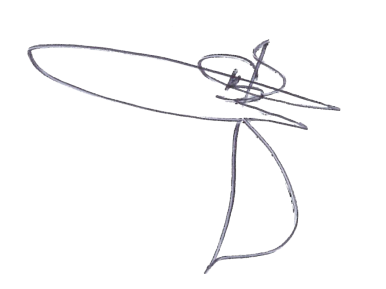 Директор                                                                                                                                                                                                 В.В. Ерин